IEEE P802.11
Wireless LANsAbstractThis contribution provides some clarifications on calibration test cases.Scenarios for calibration of MAC simulatorThe applicability of each test in this section is TBD.Common parametersThe following parameters are common to the MAC tests unless otherwise stated.The follwing parameters are common to the traffic model unless otherwise stated.Transpot protocol- UDPTraffic model: full buffer Test 1a:  MAC overhead w/out RTS/CTSGoal: designed to verify whether the simulator can correctly handle the basic frame exchange procedure, including AIFS+backoff procedure and A-MPDU+SIFS+BA sequence. Also to make sure the overheads are computed correctly.Assumptions:Assumption is that PER is 0Parameters:	MSDU length:[0:500:2000Bytes]            2 MPDU limit	RTS/CTS off	Data MCS = [0,8]  ( to clarify, run a sweep over MSDU length once for MCS 0, and once for MCS 8.	ACK MCS=0	AIFS=DIFS=34us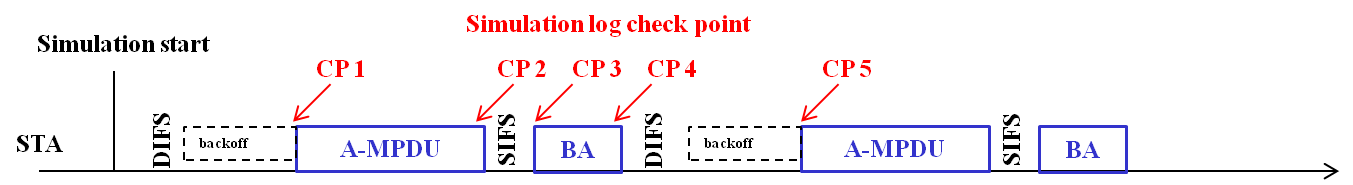 Output metric: (1) MAC layer Throughput (2) Time trace of transmitting/Receiving eventCP1 ( check point 1) start of A-MPDUCP2 end of A-MPDU	CP3 start of ACKCP4 end of ACKCP5 start of A-MPDUTcp is the timestamp related with the corresponding simulation event on the check point (CP)The following is an example calcultation of TPUT  when the MSDU size  is 1508, and MCS =0Number of MPDUs in AMPDU= 2Bytes per MPDU:Bytes from application laye:1472MAC header 30 bytesFC=2;Duration=2;Addr1=6;Addr2=6;Addr3=6;SeqContrl=2;QoSCntrl=2; FCS=4Note: Assuming HT control field is not usedMPDU delimiter 4 bytes2 bytes paddingBytes per Tail bits  Service Field 2 BytesTotal per Duration of PPDU w/out preamble= =3.804msDuration of PPDU w/ preamble= 3.844msDuration of ACK68 usExpected time waiting for the Medium = 1.5 us  ()Expected TPUT= 1472*8*2/(3.844ms+68us+16us+1.5us)(Note this is application layer tput)Clarification on calibration test casesClarification on calibration test casesClarification on calibration test casesClarification on calibration test casesClarification on calibration test casesDate: 2014-11-02Date: 2014-11-02Date: 2014-11-02Date: 2014-11-02Date: 2014-11-02Author(s):Author(s):Author(s):Author(s):Author(s):NameAffiliationAddressPhoneemailGuoqing LiAppleInfinity Loop 3, Cupertino, CA 950141-408-974-9164Guoqing_li@apple.comPHY ParameterSUGGESTED VALUESGI: [long]Data Preamble: [11ac]BW20 Mhz ParameterSUGGESTED VALUESAggregationA-MPDU max aggregation size =64 No  A-MSDUimmediate BA(aggregation is assumed to be ON)Max number of retries10Rate adaptationFixed MCSEDCA parametersDefault params for best effort (CWmin=15)Test ItemsCheck pointsStandard definitionMatching?A-MPDU durationTcp2-Tcp1= ceil((FrameLength*8)/rate/OFDMsymbolduration) * OFDMsymbolduration + PHY Header SIFS Tcp3-Tcp2=16 us 16 us ACK duration Tcp4-Tcp3= ceil((ACKFrameLength*8)/rate/OFDMsymbolduration) * OFDMsymbolduration + PHY Header Defer & backoff duration Tcp5-Tcp4= DIFS(34 us)+backoff (CWmin)=34us+n*9us 